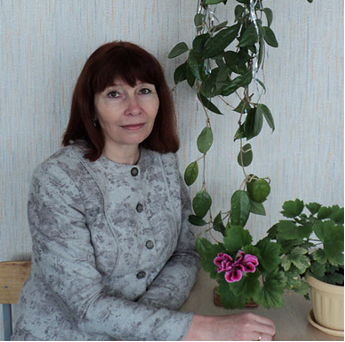 Учитель технологии МБОУ СОШ №14 города Невинномысска Виткалова Наталья Фёдоровна1. Общие сведения1. Общие сведенияДата рождения (день, месяц, год)0 1.10. 1961 годаАдреса в Интернете (сайт, блог  и т. д.), где можно познакомиться с участником и публикуемыми им материалами http://sh14.nevinsk.ru/2. Работа2. РаботаМесто работы (наименование образовательного учреждения в соответствии с уставом)МБОУ СОШ № . НевинномысскаЗанимаемая должностьУчитель технологииПреподаваемые предметыТехнология, черчение, рисованиеКлассное руководство в настоящее время, в каком классе Классный руководитель 8-а  классаОбщий трудовой и педагогический стаж (полных лет на момент заполнения анкеты)Общий стаж –30 летПедагогический – 30 летКвалификационная категориявысшаяПочетные звания и награды, дипломы, сертификаты (наименования и даты получения)Грамота Министерства Образования Ставропольского края, 2013 г.3. Образование3. ОбразованиеНазвание и год окончания учреждения профессионального образованияВысшее. Армавирский государственный педагогический институт,1983год.